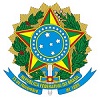 Ministério da EducaçãoUniversidade Federal dos Vales do Jequitinhonha e MucuriInstituto de Ciência e TecnologiaCongregaçãoAnexo III – Resolução No 01/ICT, de 03 de maio de 2019 Modelo Memorial DescritivoUNIVERSIDADE FEDERAL DOS VALES DO JEQUITINHONHA E MUCURINOME COMPLETOMEMORIAL DESCRITIVOMOBILIDADE ACADÊMICA INTERNACIONALDiamantinaMês/anoSUMÁRIO1. Identificação________________________________________________________________xx2. Mobilidade acadêmica____________________________		______________ _____xx3. Disciplinas_____________________________________________________________    ___xx4. Cursos_____________________________________________________________________xx5. Outros__________________________________________________________________    _xx1. IDENTIFICAÇÃONome completo: Matrícula: Curso:	Período de mobilidade: Programa: Universidade:                País:         2. MOBILIDADE ACADÊMICA Orientações:Fazer uma avaliação crítica da sua experiência durante o período de mobilidade acadêmica internacional. Quais foram suas expectativas? As mesmas foram alcançadas? Quais dificuldades enfrentou? O que você poderia informar sobre a cultura do país e as relações interpessoais com os colegas estrangeiros? Como essa experiência pode trazer melhorias para sua formação e carreira?Com a sua experiência o que você pode propor para melhoria do curso de Engenharia de Alimentos?Anexar comprovantes da mobilidade acadêmica.3. DISCIPLINAS OrientaçõesCriar um subtópico para cada disciplina.Descrever para cada, o nome da disciplina, carga horária, professor responsável, ementa e conteúdo programático.Descrever qual a importância desta disciplina para a sua formação.Fazer avaliação crítica da disciplina (método do professor, provas, se estava de acordo com a expectativa, o que poderia ser melhorado).Anexar comprovante das disciplinas que foram cursadas. 4. CURSOS Orientações:Criar um subtópico para cada curso.Descrever para cada, o nome do curso, carga horária, professor responsável, ementa e conteúdo programático.Descrever qual a importância deste curso para a sua formação.Fazer avaliação crítica do curso (método do professor, provas, se estava de acordo com a expectativa, o que poderia ser melhorado).Anexar comprovante dos cursos realizados. 5. OUTROSOrientaçõesSe for cabível, descrever outros assuntos que gostaria de relatar.Anexar comprovantes se for o caso. 